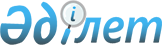 Солтүстік Қазақстан облысы Мағжан Жұмабаев ауданының азаматтық қызметшілері болып табылатын және ауылдық жерде жұмыс істейтін әлеуметтік қамсыздандыру және мәдениет саласындағы мамандар лауазымдарының тізбесін айқындау туралыСолтүстік Қазақстан облысы Мағжан Жұмабаев ауданы әкімдігінің 2019 жылғы 24 желтоқсандағы № 316 қаулысы. Солтүстік Қазақстан облысының Әділет департаментінде 2019 жылғы 26 желтоқсанда № 5755 болып тіркелді.
      Ескерту. Тақырыбы жаңа редакцияда - Солтүстік Қазақстан облысы Мағжан Жұмабаев ауданы әкімдігінің 14.12.2021 № 325 (ресми жарияланған күнінен кейін күнтізбелік он күн өткен соң қолданысқа енгізіледі) қаулысымен.
      Қазақстан Республикасы 2015 жылғы 23 қарашадағы Еңбек Кодексі 18-бабының 2) тармақшасына, 139-бабының 9-тармағына сәйкес, Солтүстік Қазақстан облысы Мағжан Жұмабаев ауданы әкімдігі ҚАУЛЫ ЕТЕДІ:
      1. Солтүстік Қазақстан облысы Мағжан Жұмабаев ауданының азаматтық қызметшілері болып табылатын және ауылдық жерде жұмыс істейтін әлеуметтік қамсыздандыру және мәдениет саласындағы мамандар лауазымдарының тізбесі осы қаулының қосымшасына сәйкес айқындалсын.
      Ескерту. 1-тармақ жаңа редакцияда - Солтүстік Қазақстан облысы Мағжан Жұмабаев ауданы әкімдігінің 14.12.2021 № 325 (ресми жарияланған күнінен кейін күнтізбелік он күн өткен соң қолданысқа енгізіледі) қаулысымен.


      2. Солтүстік Қазақстан облысы Мағжан Жумабаев ауданы әкімдігінің "Азаматтық қызметшілер болып табылатын және Мағжан Жұмабаев ауданының ауылдық жерде жұмыс істейтін денсаулық сақтау, әлеуметтік қамсыздандыру, білім беру, мәдениет, спорт және ветеринария саласында мамандары лауазымдарының тізбесін айқындау туралы" 2016 жылғы 14 маусымдағы № 145 қаулысының (2016 жылғы 15 шілдеде Қазақстан Республикасы нормативтiк құқықтық актiлерінің электрондық түрдегі эталондық бақылау банкінде жарияланған, нормативтік құқықтық актілерді мемлекеттік тіркеу тізілімінде № 3805 болып тіркелді) күші жойылды деп танылсын.
      3. Осы қаулының орындалуын бақылау аудан әкімінің орынбасары Ж.Т. Есдәулетовке жүктелсін.
      4. Осы қаулы оның алғашқы ресми жарияланған күнінен кейін күнтізбелік он күн өткен соң қолданысқа енгізіледі. Солтүстік Қазақстан облысы Мағжан Жұмабаев ауданының азаматтық қызметшілері болып табылатын және ауылдық жерде жұмыс істейтін әлеуметтік қамсыздандыру және мәдениет саласындағы мамандар лауазымдарының тізбесі
      Ескерту. Қосымша жаңа редакцияда - Солтүстік Қазақстан облысы Мағжан Жұмабаев ауданы әкімдігінің 14.12.2021 № 325 (ресми жарияланған күнінен кейін күнтізбелік он күн өткен соң қолданысқа енгізіледі); 26.12.2023 № 271 (алғашқы ресми жарияланған күнінен бастап күнтізбелік он күн өткен соң қолданысқа енгізіледі) қаулыларымен.
      1. Әлеуметтік қамсыздандыру саласындағы мамандардың лауазымдары:
      1) аудандық маңызы бар ұйымның құрылымдық бөлімшесі болып табылатын үйде қызмет көрсету бөлімшесінің меңгерушісі;
      2) әлеуметтік жұмыс жөніндегі консультант – мемлекеттік мекеменің және мемлекеттік қазыналық кәсіпорынның біліктілігі жоғары деңгейдегі жоғары, бірінші, екінші санаттағы, санаты жоқ мамандары;
      3) арнаулы әлеуметтік қызметтерге қажеттілікті бағалау және айқындау жөніндегі әлеуметтік қызметкер – мемлекеттік мекеменің және мемлекеттік қазыналық кәсіпорынның біліктілігі жоғары деңгейдегі жоғары, бірінші, екінші санаттағы, санаты жоқ мамандары;
      4) қарттар мен мүгедектігі бар адамдарға күтім жасау жөніндегі әлеуметтік қызметкер – мемлекеттік мекеменің және мемлекеттік қазыналық кәсіпорынның біліктілігі жоғары, орташа деңгейдегі жоғары, бірінші, екінші санаттағы, санаты жоқ мамандары;
      5) психоневрологиялық аурулары бар мүгедектігі бар балалар мен 18 жастан асқан мүгедектігі бар адамдарға күтім жасау жөніндегі әлеуметтік қызметкер – мемлекеттік мекеменің және мемлекеттік қазыналық кәсіпорынның біліктілігі жоғары, орташа деңгейдегі жоғары, бірінші, екінші санаттағы, санаты жоқ мамандары;
      6) әлеуметтік жұмыс жөніндегі маман – мемлекеттік мекеменің және мемлекеттік қазыналық кәсіпорынның біліктілігі жоғары, орташа деңгейдегі жоғары, бірінші, екінші санаттағы, санаты жоқ мамандары;
      2. Мәдениет саласындағы мамандардың лауазымдары:
      1) аудандық маңызы бар мемлекеттік мекеменің және мемлекеттік қазыналық кәсіпорынның басшысы (директоры);
      2) аудандық маңызы бар мемлекеттік мекеменің және мемлекеттік қазыналық кәсіпорын басшысының (директорының) орынбасары;
      3) ауылдық маңызы бар мемлекеттік мекеменің және мемлекеттік қазыналық кәсіпорынның басшысы (директоры);
      4) аудандық маңызы бар мемлекеттік мекеменің және мемлекеттік қазыналық кәсіпорын кітапханасының меңгерушісі (басшысы);
      5) аудандық маңызы бар мемлекеттік мекеменің және мемлекеттік қазыналық кәсіпорынның әдістемелік кабинетінің меңгерушісі (басшысы);
      6) аудандық маңызы бар мемлекеттік мекеменің және мемлекеттік қазыналық кәсіпорынның көркемдік жетекшісі;
      7) барлық атаулардағы (негізгі қызметтер) әдіскер – мемлекеттік мекеменің және мемлекеттік қазыналық кәсіпорынның біліктілігі жоғары, орташа деңгейдегі жоғары, бірінші, екінші санаттағы, санаты жоқ мамандары;
      8) кітапханашы – мемлекеттік мекеменің және мемлекеттік қазыналық кәсіпорынның біліктілігі жоғары, орташа деңгейдегі жоғары, бірінші, екінші санаттағы, санаты жоқ мамандары;
      9) мәдени ұйымдастырушы (негізгі қызметтер) – мемлекеттік мекеменің және мемлекеттік қазыналық кәсіпорынның біліктілігі жоғары, орташа деңгейдегі жоғары, бірінші, екінші санаттағы, санаты жоқ мамандары;
      10) аккомпаниатор – мемлекеттік мекеменің және мемлекеттік қазыналық кәсіпорынның біліктілігі жоғары, орташа деңгейдегі жоғары, бірінші, екінші санаттағы, санаты жоқ мамандары;
      11) музыкалық жетекші – мемлекеттік мекеменің және мемлекеттік қазыналық кәсіпорынның біліктілігі жоғары, орташа деңгейдегі жоғары, бірінші, екінші санаттағы, санаты жоқ мамандары;
      12) хореограф – мемлекеттік мекеменің және мемлекеттік қазыналық кәсіпорынның біліктілігі жоғары, орташа деңгейдегі санаты жоқ мамандары;
      13) дыбыс операторы – мемлекеттік мекеменің және мемлекеттік қазыналық кәсіпорынның біліктілігі жоғары, орташа деңгейдегі санаты жоқ мамандары;
      14) барлық атаулардағы суретшілер – мемлекеттік мекеменің және мемлекеттік қазыналық кәсіпорынның біліктілігі жоғары, орташа деңгейдегі санаты жоқ мамандары;
      15) техникалық орындаушы: оператор.
					© 2012. Қазақстан Республикасы Әділет министрлігінің «Қазақстан Республикасының Заңнама және құқықтық ақпарат институты» ШЖҚ РМК
				
      Әкім 

К. Омаров
Солтүстік Қазақстан облысы Мағжан Жұмабаев ауданы әкімдігінің 2019 жылғы 24 желтоқсаны № 316 қаулысына қосымша